Ob-La-Di Ob-La-DaLennon & McCartney 1968INTRO:  / 1 2 3 4 / [G] / [G] / [G] / [G] /[G] Desmond has a barrow in the [D] marketplace[D7] Molly is the singer in a [G] band[G] Desmond says to [G7] Molly, girl, I [C] like your faceAnd Molly [G] says this as she [D7] takes him by the [G] handCHORUS:Ob-la-[G]-di, ob-la-da, life goes [D] on [Em] brah[G] La-la how the [D7] life goes [G] onOb-la-[G]-di, ob-la-da, life goes [D] on [Em] brah[G] La-la how the [D7] life goes [G] on[G] Desmond takes a trolley to the [D] jeweller’s store[D7] Buys a twenty carat golden [G] ring[G] Takes it back to [G7] Molly waiting [C] at the doorAnd as he [G] gives it to her [D7] she begins to [G] singCHORUS:Ob-la-[G]-di, ob-la-da, life goes [D] on [Em] brah[G] La-la how the [D7] life goes [G] onOb-la-[G]-di, ob-la-da, life goes [D] on [Em] brah[G] La-la how the [D7] life goes [G] on[C] In a couple of years they have built a home, sweet [G] home [G][C] With a couple of kids running in the yardOf [G] Desmond and Molly [D7] Jones (ha, ha, ha, ha)[G] Happy ever after in the [D] market place[D7] Desmond lets the children lend a [G] hand[G] Molly stays at [G7] home and does her [C] pretty faceAnd in the [G] evening she’s still [D7] singing with the [G] band, yeahCHORUS:Ob-la-[G]-di, ob-la-da, life goes [D] on [Em] brah[G] La-la how the [D7] life goes [G] onOb-la-[G]-di, ob-la-da, life goes [D] on [Em] brah[G] La-la how the [D7] life goes [G] on[C] In a couple of years they have built a home, sweet [G] home [G][C] With a couple of kids running in the yardOf [G] Desmond and Molly [D7] Jones (ha, ha, ha, ha)[G] Happy ever after in the [D] market place[D7] Molly lets the children lend a [G] hand[G] Desmond stays at [G7] home and does his [C] pretty faceAnd in the [G] evening she’s a [D7] singer with the [G] band, yeahCHORUS:Ob-la-[G]-di, ob-la-da, life goes [D] on [Em] brah[G] La-la how the [D7] life goes [G] onOb-la-[G]-di, ob-la-da, life goes [D] on [Em] brah[G] La-la how the [D7] life goes [Em] onBut if you [Em] want some fun, sing [C] ob-la-[D7]di-bla-[G]da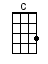 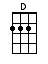 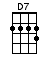 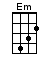 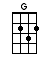 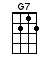 www.bytownukulele.ca